16日全国主要城市线材价格汇总 更新中... ... 查看历史数据2017-03-16 17:43 来源：我的钢铁 资讯监督 用手机看行情分享到： 新浪微博 QQ空间 腾讯微博 微信 打印 更多 0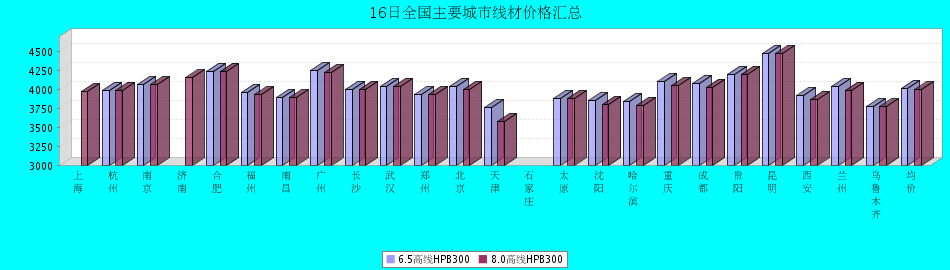 8.0高线HPB300价格走势图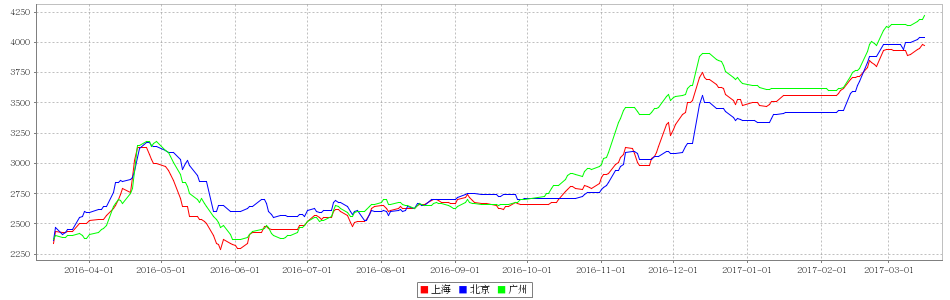 8.0高线HPB235价格走势图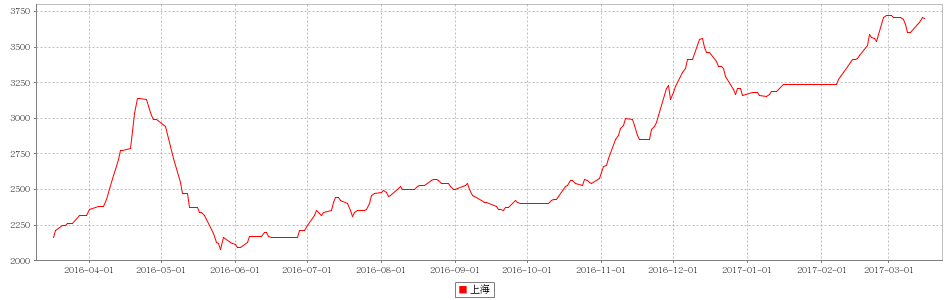 16日全国主要城市HRB400螺纹钢价格汇总 查看历史数据2017-03-16 16:03 来源：我的钢铁 资讯监督 用手机看行情分享到： 新浪微博 QQ空间 腾讯微博 微信 打印 更多 2备注：沈阳、哈尔滨、重庆、贵阳、昆明市场12MM，北京、天津、福州、太原、西安、乌鲁木齐市场螺纹钢，以上均为带E抗震钢筋的价格。16日全国25个主要市场HRB400螺纹钢平均价格小幅上涨。HRB40012MM螺纹钢平均价格4067元/吨，较上一交易日价格涨3元/吨，其中济南、太原市场涨幅最大，较上个交易日涨30元/吨。等HRB40020MM螺纹钢平均价格3931元/吨，较上一交易日价格涨7元/吨，其中南京市场涨幅最大，较上个交易日涨40元/吨。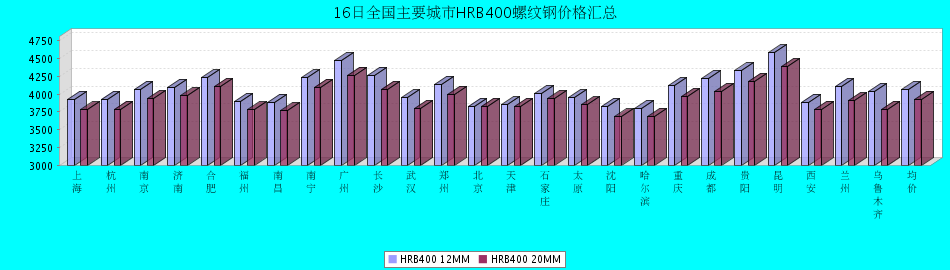 HRB400螺纹钢12MM价格走势图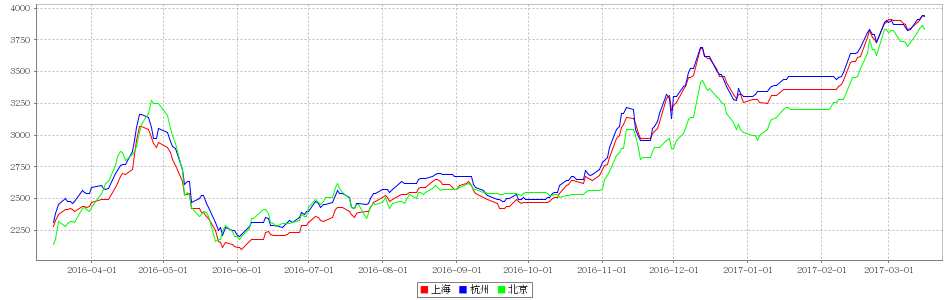 HRB400螺纹钢20MM价格走势图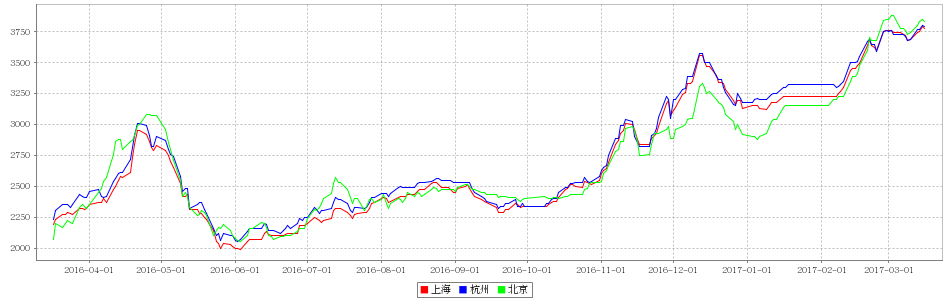 16日全国主要城市盘螺价格汇总 更新中... ... 查看历史数据2017-03-16 17:43 来源：我的钢铁 资讯监督 用手机看行情分享到： 新浪微博 QQ空间 腾讯微博 微信 打印 更多 0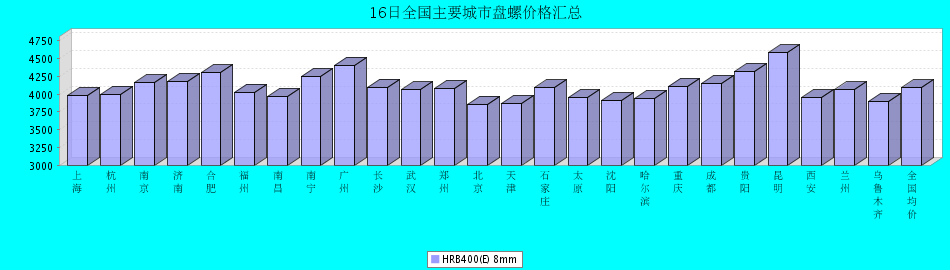 16日全国主要城市中厚板价格汇总 更新中... ... 查看历史数据2017-03-16 11:57 来源：我的钢铁 资讯监督 用手机看行情分享到： 新浪微博 QQ空间 腾讯微博 微信 打印 更多 0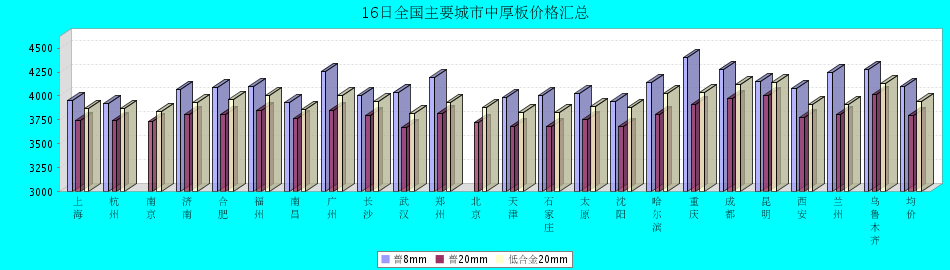 普8mm价格走势图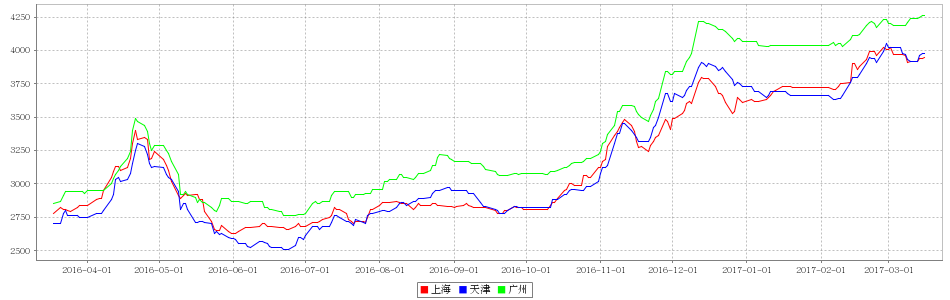 普20mm价格走势图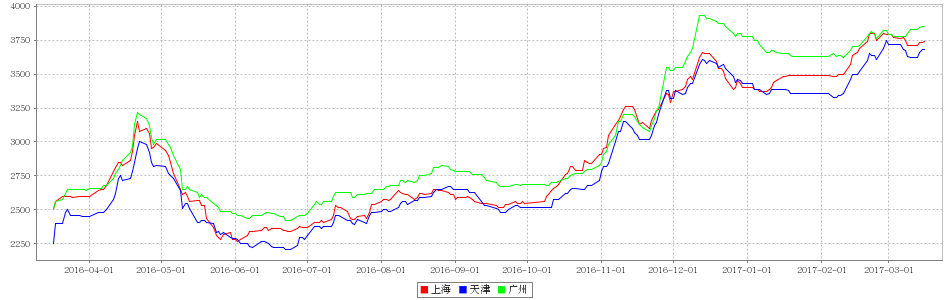 低合金20mm价格走势图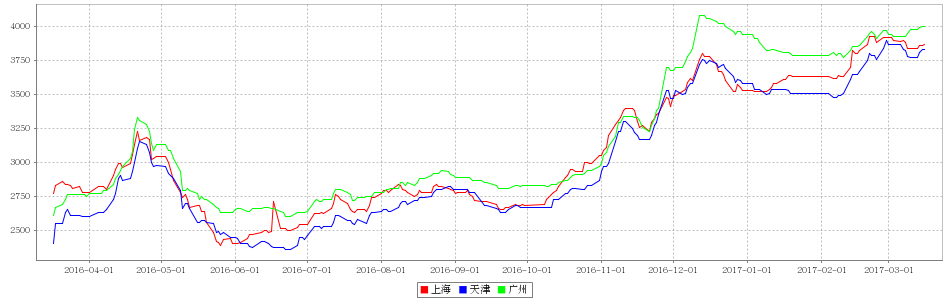 16日全国主要城市焊管价格汇总 更新中... ... 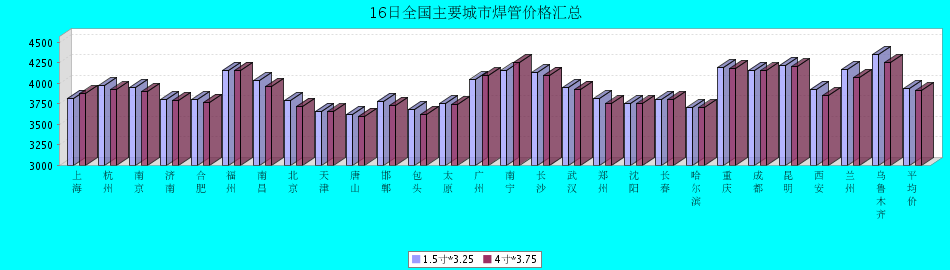 16日全国主要城市H型钢价格汇总 更新中... ... 查看历史数据2017-03-16 16:25 来源：我的钢铁 资讯监督 用手机看行情分享到： 新浪微博 QQ空间 腾讯微博 微信 打印 更多 016日全国主要城市工角槽钢价格汇总 更新中... ... 查看历史数据2017-03-16 11:48 来源：我的钢铁 资讯监督 用手机看行情分享到： 新浪微博 QQ空间 腾讯微博 微信 打印 更多 0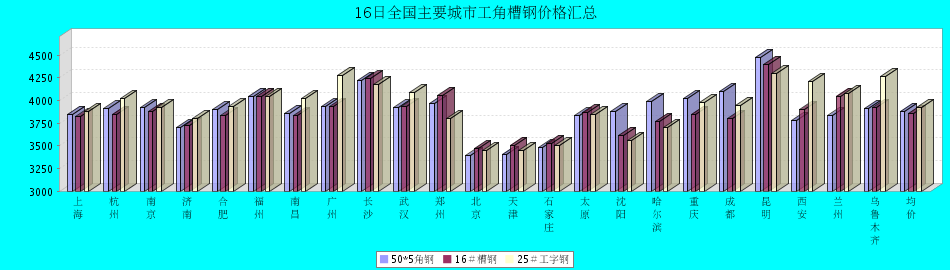 线材上海杭州南京济南合肥福州南昌广州长沙武汉郑州北京天津石家庄太原沈阳哈尔滨重庆成都贵阳昆明西安兰州乌鲁木齐均价登陆查看价格汇总 登陆查看价格汇总 登陆查看价格汇总 登陆查看价格汇总 登陆查看价格汇总 登陆查看价格汇总 登陆查看价格汇总 登陆查看价格汇总 登陆查看价格汇总 登陆查看价格汇总 登陆查看价格汇总 登陆查看价格汇总 登陆查看价格汇总 登陆查看价格汇总 登陆查看价格汇总 登陆查看价格汇总 登陆查看价格汇总 登陆查看价格汇总 登陆查看价格汇总 登陆查看价格汇总 登陆查看价格汇总 登陆查看价格汇总 登陆查看价格汇总 登陆查看价格汇总 登陆查看价格汇总 登陆查看价格汇总 涨跌-** ** ** ** ** ** ** ** ** ** ** ** ** ** ** ** ** ** ** ** ** ** ** ** 产地-中天萍钢莱钢永锋马钢三钢南（昌）钢韶钢萍钢鄂钢信钢河钢承钢国义邯钢首钢长治北台西钢达钢达钢水钢昆钢龙钢酒钢八钢-8.0高线HPB300** ** ** ** ** ** ** ** ** ** ** ** ** ** ** ** ** ** ** ** ** ** ** ** ** 涨跌** ** ** ** ** ** ** ** ** ** ** ** ** ** ** ** ** ** ** ** ** ** ** ** ** 产地中天中天萍钢莱钢永锋马钢三钢南（昌）钢韶钢萍钢鄂钢信钢河钢承钢安丰邯钢首钢长治北台西钢达钢达钢水钢昆钢龙钢酒钢八钢-螺纹钢上海杭州南京济南合肥福州南昌南宁广州长沙武汉郑州北京天津石家庄太原沈阳哈尔滨重庆成都贵阳昆明西安兰州乌鲁木齐均价HRB400 12MM39303930407041004230390038904230447042703950414038303850401039503830380041204220433045803890411040404067涨幅-10-10+10+30+2000-50+10+2000-30-400+30+30+3000+200000+3产地申特中天永钢莱钢马钢三钢南(昌)钢柳钢韶钢涟钢新兴铸管安钢河钢承钢河钢承钢邯钢首钢长治新抚钢西钢达钢威钢水钢昆钢龙钢酒钢八钢-计重方式理计理计理计理计理计理计理计理计过磅过磅理计理计理计理计理计理计理计理计过磅过磅过磅理计理计理计理计-30天均价38353841397340324120390038184177428342703856408137353750395338903706367441354210418845073830411039523993现货现货现货现货现货现货现货现货现货现货现货现货现货现货现货现货现货现货现货现货现货现货现货现货现货HRB400 20MM37803790394039804110378037704100427040703800400038303830394038503680369039704040418043903790391037903931涨幅-10-10+40+30000-30+10+2000-20-200+30+30+300+20+20+30+2000+7产地中天中天沙钢莱钢马钢三钢南(昌)钢柳钢韶钢涟钢萍钢安钢河钢承钢河钢承钢邯钢首钢长治新抚钢西钢达钢威钢水钢昆钢龙钢酒钢八钢-计重方式理计理计理计理计理计理计理计理计过磅过磅理计理计理计理计理计理计理计理计过磅过磅过磅理计理计理计理计-30天均价36933701380839124000376036994030406840703701399037443741389037903582356639854001403842873710390437023855现货现货现货现货现货现货现货现货现货现货现货现货现货现货现货现货现货现货现货现货现货现货现货现货现货盘螺上海杭州南京济南合肥福州南昌南宁广州长沙武汉郑州北京天津石家庄太原沈阳哈尔滨重庆成都贵阳昆明西安兰州乌鲁木齐全国均价HRB400(E) 8mm39804000416041804300403039704250441041004060408038603870409039503910394041104150432045803950406039004088涨跌0-10+10+30-20-5000+10+200+20-1000+30+5000-30+10+30+1000+4产地中天中天永钢莱钢永锋马钢三钢南（昌）钢柳钢韶钢湘钢鄂钢济源河钢承钢河钢唐钢邯钢首钢长治新抚钢西林水钢威钢水钢昆钢龙钢酒钢八钢-现货现货现货现货现货现货现货现货现货现货现货现货现货现货现货现货现货现货现货现货现货现货现货现货现货中板上海杭州南京济南合肥福州南昌广州长沙武汉郑州北京天津石家庄太原沈阳哈尔滨重庆成都昆明西安兰州乌鲁木齐均价普8mm39503920-40704090410039304260400040404190-398040004020394041404400428041504080425042804099涨跌+100-+2000-200+2000-0+10-20+2000+100+5000+5产地萍钢萍钢萍钢济钢马钢三钢新余韶钢新余邯钢邯钢-天钢邯钢太钢鞍钢鞍钢重钢酒钢柳钢酒钢酒钢八钢-现货现货现货现货现货现货现货现货现货现货现货现货现货现货现货现货现货现货现货现货现货现货现货普20mm374037403730380038103850376038503790367038203720368036803750368038103910397040003770380040103797涨跌+1000+2000-200+200000+10-20+2000+100+5000+4产地萍钢萍钢萍钢济钢马钢三钢新余韶钢湘钢鄂钢安阳敬业天钢敬业文丰鞍钢鞍钢重钢酒钢柳钢酒钢酒钢八钢-现货现货现货现货现货现货现货现货现货现货现货现货现货现货现货现货现货现货现货现货现货现货现货低合金20mm387038703840393039604000386040003940382039303880383038303890388040304040412041403910391041303940涨跌+100-20+2000-200+200000+10-20+2000+100+5000+4产地萍钢萍钢萍钢济钢马钢三钢新余韶钢湘钢鄂钢安阳敬业天钢敬业文丰鞍钢鞍钢重钢酒钢韶钢酒钢酒钢八钢-现货现货现货现货现货现货现货现货现货现货现货现货现货现货现货现货现货现货现货现货现货现货现货直缝焊管上海杭州南京济南合肥福州南昌北京天津唐山邯郸包头太原广州南宁长沙武汉郑州沈阳长春哈尔滨重庆成都昆明西安兰州乌鲁木齐平均价1.5寸*3.253820397039503800380041604030379036603620378036803750404041504130395038103750380037004190416042203930417043503932涨幅000-20000000-20000000000+20+3000000+1产地衡水华岐衡水华岐衡水华岐友发/京华天津友发福建辉源天津友发京华友发友发正大/友发友发友发佛山振鸿南宁蓝天邯郸友发正大邯郸正大雷明吉林华歧吉林华岐成都华岐成都华岐通海方圆友发友发八钢-现货现货现货现货现货现货现货现货现货现货现货现货现货现货现货现货现货现货现货现货现货现货现货现货现货现货现货4寸*3.753870392039003790377041603960372036503600373036203740409042504100393037503750380037004180415042003850407042503907涨幅000-20000000-20000000000+20+30000000产地天津君诚衡水华岐衡水华岐友发/京华天津友发福建辉源天津友发增洲友发增洲正大/友发友发友发佛山振鸿佛山振鸿邯郸友发正大邯郸正大雷明吉林华歧吉林华岐成都华岐成都华岐通海方圆友发友发八钢-现货现货现货现货现货现货现货现货现货现货现货现货现货现货现货现货现货现货现货现货现货现货现货现货现货现货现货备注过磅过磅过磅过磅过磅过磅过磅过磅过磅过磅过磅过磅过磅过磅过磅过磅过磅过磅过磅过磅过磅过磅过磅过磅过磅过磅过磅-H型钢上海北京天津杭州无锡唐山济南太原福州成都郑州西安鞍山广州均价200*1003520342034403610349034503470357037503880-3980362036503604涨跌-30000000+3000-0+20+20+3产地马钢莱\日莱\日马钢莱钢莱\日津西莱钢日照莱钢-莱钢津西津西-现货现货现货现货现货现货现货现货现货现货现货现货现货现货300*300358035203490369035903520360037203950389036103960372038503692涨跌-30000000+300000+20+20+3产地马钢马\莱马\莱马钢马钢津西津西莱钢日照马钢莱钢莱钢津西马钢-现货现货现货现货现货现货现货现货现货现货现货现货现货现货400*200362035403490361036003550358037203800394036003820368037603665涨跌-30000000+300000+20+20+3产地马钢莱\津莱\津莱钢莱钢津西津西长治日照莱钢莱钢首钢长治津西马钢-现货现货现货现货现货现货现货现货现货现货现货现货现货现货588*300360035403510378035903540358036903950388036004090372038303707涨跌-30000000+300000+20+20+3产地马钢莱\津莱\津马钢莱钢津西津西莱钢日照马钢莱钢莱钢津西津西-型材上海杭州南京济南合肥福州南昌广州长沙武汉郑州北京天津石家庄太原沈阳哈尔滨重庆成都昆明西安兰州乌鲁木齐均价50*5角钢385039103920370039004050386039304220392039703390341034803830388039904020410044803780383039103884涨跌+20+10+200000+20+2000+50+70+70+50+60+60000000+20主导钢厂马钢马钢马钢安钢马钢唐山正丰南钢冀丰安钢安钢安钢首钢兆博唐山唐山正丰唐山正丰唐山正丰安阳安阳安钢安钢安钢八钢-现货现货现货现货现货现货现货现货现货现货现货现货现货现货现货现货现货现货现货现货现货现货现货16＃槽钢382038503880372038304050383039304240393040603470351035303870362037703850380044003900405039203862涨跌+30+10+200000+20+2000+50+40+30+50+40+40000000+15主导钢厂马钢马钢马钢济钢马钢唐山鑫诚马钢柳钢东山冶金马钢济钢中德江天唐山唐山瑞隆鞍山宝得鞍山宝得东山东山河北东山河北东山鞍山宝得八钢-现货现货现货现货现货现货现货现货现货现货现货现货现货现货现货现货现货现货现货现货现货现货现货25＃工字钢388040203920380039304050402042804180409038003450345035003850356037003980395043004210408042703925涨跌+30+1000000+10+1000+20+50+50+50+60+40+4000+20000+21主导钢厂莱钢莱钢莱钢莱钢武钢日照莱钢日照莱钢包钢莱钢津西唐山唐山唐山弘泰东四宝得日照日照日照日照莱钢海城-现货现货现货现货现货现货现货现货现货现货现货现货现货现货现货现货现货现货现货现货现货现货现货